Załącznik nr 4Projekt umowy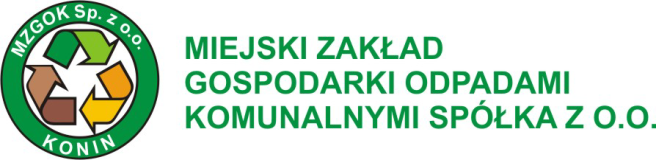 UMOWA NR  ZD.3600- ....../2019Zawarta w dniu …………..2019 r. w Koninie pomiędzy Miejskim Zakładem Gospodarki Odpadami Komunalnymi Sp. z o.o., ul. Sulańska 13, 62-510 Konin ,NIP  6652970029, REGON  301719592Sąd Rejonowy Poznań – Nowe Miasto, IX Wydział Gospodarczy Krajowego Rejestru Sądowego, nr 0000384025,zwanym dalej „ZAMAWIAJĄCYM”,  reprezentowanym przez:Prezesa Zarządu		-	mgr inż. Jana Skalskiegoa firmą…………………………………………………………………………………………………………………………………………………………………………………………………………………………reprezentowaną przez:………………………………………………………………….zwaną dalej „Wykonawcą”, który został wyłoniony w drodze postępowania prowadzonego w trybie „zapytania ofertowego”, zamówienie publiczne nr DZ.360-……………… z dnia ……….. r.została zawarta umowa o następującej treści:§ 1Zamawiający zleca a Wykonawca zobowiązuje się do wykonania badań monitoringowych składowisk odpadów i dotyczących ZTUOK.Przedmiot umowy obejmuje badania monitoringowe:składowiska odpadów MZGOK Sp. z o.o. w Koninie przy ulicy Sulańskiej 13 w fazie eksploatacyjnej składowisk w fazie poeksploatacyjnej:Cisew gm. TurekWola Rychwalska gm. RychwałBiała gm. GrodziecRussocice gm. WładysławówStawki gm. WładysławówRzgów gm. RzgówGrzegorzew gm. GrzegorzewZielonka gm. WierzbinekMaciejewo gm. Osiek MałyMielnica Duża gm. SkulskSkubarczewo gm. OrchowoPodgór, gm. Kramsk  związane z Zakładem Termicznego Unieszkodliwiania Odpadów Komunalnych (zwanym ZTUOK) Szczegółowy opis przedmiotu umowy, zakres parametrów wskaźnikowych oraz częstotliwość badań zawierają:dla składowiska odpadów przy ulicy Sulańskiej 13 w Koninie w fazie eksploatacyjnej– szczegółowy opis przedmiotu zamówienia w części A załącznika nr 3 + formularz cenowy stanowiący załącznik nr 2dla składowisk odpadów w fazie poeksploatacyjnej - formularze cenowe stanowiące załączniki nr  2a, 2b, 2c, 2d, 2e, 2f, 2g, 2h, 2i, 2j, 2k, 2l.dla Zakładu Termicznego Unieszkodliwiania Odpadów Komunalnych - szczegółowy opis przedmiotu zamówienia w części C załącznika nr 3 + formularz cenowy stanowiący załącznik nr 2łWykonawca zobowiązuje się do przeprowadzenia badań monitoringowych stanowiących przedmiot niniejszej umowy zgodnie z:Rozporządzeniem Ministra Środowiska z dnia 30 kwietnia 2013 r. w sprawie składowisk odpadów (Dz.U z 2013 r., poz. 523)Rozporządzeniem Ministra Zdrowia z dnia 7 grudnia 2017r w sprawie jakości wody przeznaczonej do spożycia przez ludzi (Dz.U. z 2017, poz. 2294.)Rozporządzeniem Ministra Środowiska z dnia 18 listopada 2014r w sprawie warunków, jakie należy spełnić przy wprowadzaniu ścieków do wód lub do ziemi, oraz w sprawie substancji szczególnie szkodliwych dla środowiska wodnego (Dz.U. z 2014 r., poz.1800).Rozporządzeniem Ministra Gospodarki z dnia 16 lipca 2015r w sprawie dopuszczenia odpadów do składowania na składowiskach (DZ.U. z 2015 r., poz.1277)Rozporządzeniem Ministra Środowiska z dnia 30 października 2014 r. w sprawie wymagań w zakresie prowadzenia pomiarów wielkości emisji oraz pomiarów ilości pobieranej wody (DZ.U. z 2014 r., poz.1542)Rozporządzeniem Ministra Środowiska z dnia 11 maja 2015 r. w sprawie odzysku odpadów poza instalacjami i urządzeniami (Dz.U. z 2015 r., poz.796)Na podstawie przeprowadzonych badań stanowiących przedmiot umowy Wykonawca zobowiązany jest do sporządzenia raportów z monitoringu wraz z wynikającymi z nich wnioskami i przekazanie ich Zamawiającemu protokołem zdawczo-odbiorczym.Raporty, o których mowa  w ust. 5  zostaną opracowane  odrębnie dla  każdego składowiska odpadów i dla ZTUOK.Z uwagi na obowiązek przeprowadzenia badań monitoringowych składowisk w fazie poeksploatacyjnej w okresie pierwszego półrocza i drugiego półrocza  Wykonawca zobowiązuje się do przedłożenia odrębnie raportów dla tych składowisk:za pierwsze półrocze w terminie do 31-07-2019 r.za drugie półrocze wraz z danymi o opadzie atmosferycznym pozyskanymi z IMGW w terminie do 15-02-2020 r.W odniesieniu do badań monitoringowych składowiska w fazie eksploatacyjnej, o którym mowa w § 1 ust. 2a  prowadzonych w oparciu o Rozporządzenie Ministra Środowiska z dn. 30 kwietnia 2013 r. w sprawie składowisk odpadów (Dz.U z 2013r., poz. 523) Wykonawca zobowiązuje się do przedłożenia wyników badań wraz z komentarzem w odstępach kwartalnych – do 15-tego dnia miesiąca następującego po danym kwartale. Komentarz powinien dotyczyć oddziaływania składowiska na środowisko oraz przyczyn zwiększania lub zmniejszania ilości poszczególnych badanych substancji, zwłaszcza jeżeli stanowią one jakiekolwiek zagrożenie dla otoczenia. Komentarz powinien zawierać także sugestie, co należy zrobić, aby ograniczyć lub wyeliminować to negatywne oddziaływanie.Całokształt badań, o których mowa w ust. 8 zostanie przedstawiony wraz z komentarzem i omówieniem wpływu składowiska na środowisko w rocznym końcowym raporcie przekazanym Zamawiającemu do dnia 15.01.2020 r. Do raportu rocznego należy dołączyć na nośniku elektronicznym w arkuszu kalkulacyjnym MC Exel całoroczne wyniki.Wyniki pozostałych badań, w tym związanych z ZTUOK Wykonawca zobowiązuje się przekazywać Zamawiającemu niezwłocznie po ich opracowaniu, jednak nie później niż w terminie 2 tygodni od dnia pobrania prób.§  2Wykonawca zobowiązuje się do przeprowadzenia badań objętych przedmiotem umowy w laboratoriach badawczych posiadających akredytację i/lub wdrożony system jakości w rozumieniu przepisów o normalizacji w zakresie świadczenia usług będących przedmiotem umowy.Wykonawca zobowiązuje się do:wykonania przedmiotu umowy zgodnie z obowiązującymi standardami jakościowymi i wymaganiami Zamawiającego,powiadomienia Zamawiającego o usterkach punktów pomiarowych, uniemożliwiających dokonanie badań i pomiarów,niepogarszania stanu technicznego punktów pomiarowych oraz usunięcia wszelkich powstałych z jego winy uszkodzeń tychże punktów. § 3Wykonawca przyjmuje do realizacji przedmiot umowy przy pomocy niżej wymienionego podwykonawcy:…………………………………………………………………………………………………………………………………………..§ 4Termin wykonania przedmiotu umowy: Wykonanie badań  - do 31.12.2019r., ściśle wg harmonogramu określonego w załączniku nr 3 (szczegółowy opis przedmiotu umowy)Przedłożenie raportów z wykonanych badań  - zgodnie z zapisami zawartymi w § 1 ust. 5-10 niniejszej umowy§ 5Za wykonanie przedmiotu umowy określonego w § 1 strony ustalają łączne wynagrodzenie umowne w wysokości:………….. zł. netto + ……………... zł. podatek VAT razem ………… zł. brutto(słownie: ……………………………………………………………………………….. …./100 złotych brutto), zgodnie z formularzem oferty stanowiącym załącznik nr 1 do umowy oraz formularzami cenowymi stanowiącymi załączniki nr 2, 2a, 2b, 2c, 2d, 2e, 2f, 2g, 2h, 2 i, 2j, 2k, 2l, 2ł do umowy     w tym:badania monitoringowe w Koninie, ul. Sulańska 13: ...……………………zł (netto) + ……………… zł podatek VAT = ……………….zł (brutto)badania monitoringowe w Cisewie gm. Turek: ...……………………zł (netto) + ……………… zł podatek VAT = ……………….zł (brutto)badania monitoringowe w Woli Rychwalskiej gm. Rychwał: ...……………………zł (netto) + ……………… zł podatek VAT = ……………….zł (brutto)badania monitoringowe w Białej  gm. Grodziec: ...……………………zł (netto) + ……………… zł podatek VAT = ……………….zł (brutto)badania monitoringowe w Russocicach gm. Władysławów: ...……………………zł (netto) + ……………… zł podatek VAT = ……………….zł (brutto)badania monitoringowe w Stawki gm. Władysławów: ...……………………zł (netto) + ……………… zł podatek VAT = ……………….zł (brutto)badania monitoringowe w Rzgowie gm. Rzgów: ...……………………zł (netto) + ……………… zł podatek VAT = ……………….zł (brutto)badania monitoringowe w Grzegorzewie gm. Grzegorzew: ...……………………zł (netto) + ……………… zł podatek VAT = ……………….zł (brutto)badania monitoringowe w Zielonka gm. Wierzbinek: ...……………………zł (netto) + ……………… zł podatek VAT = ……………….zł (brutto)badania monitoringowe w Maciejewie gm. Osiek Mały:...……………………zł (netto) + ……………… zł podatek VAT = ……………….zł (brutto)badania monitoringowe w Mielnica Duża gm. Skulsk:...……………………zł (netto) + ……………… zł podatek VAT = ……………….zł (brutto)badania monitoringowe w Skubarczewo gm. Orchowo :...……………………zł (netto) + ……………… zł podatek VAT = ……………….zł (brutto)badania monitoringowe w Podgór gm. Kramsk:...……………………zł (netto) + ……………… zł podatek VAT = ……………….zł (brutto)badania monitoringowe związane z ZTUOK:...……………………zł (netto) + ……………… zł podatek VAT = ……………….zł (brutto)W wynagrodzeniu określonym w ust.1 mieszczą się wszelkie koszty niezbędne do  zrealizowania przedmiotu umowy.Regulowanie należności odbywało się będzie:po zakończeniu każdego kwartału – dla badań określonych w części A i C załącznika nr 3 do umowy, dotyczących ZTUOKpo zakończeniu półrocza – dla badań wykonanych na składowiskach w fazie poeksploatacyjnejPodstawą zapłaty będą faktury wystawione przez Wykonawcę odrębnie dla każdego składowiska i ZTUOK na podstawie protokołów zdawczo-odbiorczych z przekazanych Zamawiającemu zbiorczych wyników badań  z przeprowadzonego monitoringu.Należność płatna będzie na rachunek Wykonawcy  wskazany na fakturach w terminie 30 dni od daty otrzymania faktury przez Zamawiającego.Za dzień zapłaty uważa się datę przelewu środków z konta Zamawiającego na konto wskazane na fakturze Wykonawcy.Wykonawcy przysługuje prawo do dochodzenia odsetek ustawowych, liczonych za każdy dzień zwłoki w przypadku nieterminowej zapłaty faktury.§ 6Strony ustanawiają Przedstawicieli - osoby odpowiedzialne za realizację umowy:Ze strony Wykonawcy:imię i nazwisko	-	___________________________________funkcja:		-	___________________________________tel./fax		-	___________________________________e-mail		-	___________________________________Ze strony Zamawiającego:imię i nazwisko	-	Magdalena Kowalczykfunkcja:		-	Kierownik Działu Ochrony Środowiska i Obsługi Klientatel.	/fax		-	63 246 81 79 wew. 120, fax 63 246 92 91, tel. kom. 603 924 811e-mail		-	kier.os@mzgok.konin.plZmiany osób pełniących funkcję Przedstawicieli ze strony Zamawiającego jak i Wykonawcy, nie wymagają aneksu do umowy. Powyższe zmiany wymagają pisemnego powiadomienia drugiej strony umowy.§ 7W przypadku stwierdzenia wadliwego / nienależytego wykonania przedmiotu umowy Zamawiający ustali termin usunięcia stwierdzonych wad, nie dłuższy niż 7 dni roboczych.§ 8Wykonanie części prac stanowiących przedmiot umowy w podwykonawstwie nie zwalnia Wykonawcy z odpowiedzialności za wykonanie obowiązków wynikających z niniejszej umowy i obowiązujących przepisów prawa. Wykonawca odpowiada za działania i zaniechania podwykonawców jak za własne.W przypadku realizacji części prac przez wyznaczonego podwykonawcę Wykonawca jest zobowiązany do terminowej zapłaty wynagrodzenia należnego podwykonawcy z zachowaniem warunków płatności określonych w umowie z podwykonawcą.§ 9Strony umowy zgodnie stwierdzają, że obowiązującą formą odszkodowań za naruszenie postanowień niniejszej umowy są niżej wymienione kary umowne. Wykonawca zapłaci Zamawiającemu karę umowną:a) za zwłokę w wykonaniu przedmiotu umowy lub jej części w wysokości 0,5% wartości całkowitej brutto  określonej w  § 5 ust.1 za  każdy dzień zwłoki.b) z tytułu odstąpienia od  umowy w części lub całości z przyczyn zależnych od Wykonawcy w wysokości 10 % wartości całkowitej brutto określonej w  § 5 ust.1 Zamawiający zapłaci Wykonawcy karę umowną:a) z tytułu odstąpienia od umowy w części lub całości przez Wykonawcę z przyczyn zależnych od Zamawiającego w wysokości 10 % wartości całkowitej  brutto określonej w  § 5 ust.1. Strony zastrzegają sobie prawo do odszkodowania na zasadach ogólnych o  ile wartość  faktycznie poniesionych szkód przekracza wysokość kar umownych.Wykonawca zobowiązuje się do zapłacenia kar wraz z odsetkami nałożonymi na  Zamawiającego przez organ ochrony środowiska, a związanych z nienależytym wykonaniem przedmiotu umowy.Zamawiający zastrzega sobie prawo potrącenia należności z tytułu kar umownych z wynagrodzenia WykonawcyZamawiający zapłaci Wykonawcy odsetki ustawowe za opóźnienia w zapłacie faktur  VAT.§ 10Wykonawca ma obowiązek posiadania ubezpieczenia od odpowiedzialności cywilnej w zakresie prowadzonej działalności gospodarczej w całym okresie realizacji umowy.Na każde żądanie Zamawiającego Wykonawca ma obowiązek przedłożenia dokumentu potwierdzającego ubezpieczenie, o którym mowa w ust. 1.§ 11Zamawiającemu przysługuje prawo do odstąpienia od umowy jeżeli:wystąpi istotna  zmiana okoliczności powodującej, że wykonanie umowy nie leży w interesie publicznym, czego nie można było przewidzieć w chwili zawarcia umowy – Zamawiający może odstąpić od umowy w terminie 30 dni od powzięcia wiadomości o powyższych okolicznościach. W takim przypadku Wykonawca może żądać wyłącznie wynagrodzenia należnego z tytułu wykonania części umowy.Wykonawca nie rozpoczął prac w ciągu 7 dni od daty wezwania bez uzasadnionych przyczyn.Wykonawca realizuje prace przewidziane niniejszą umową w sposób różny od opisanego w umowie.   Odstąpienie od umowy może nastąpić w terminie 10 dni powzięcia wiadomości o powyższych okolicznościach.§ 12Wszystkie zmiany i uzupełnienia treści umowy mogą być dokonywane wyłącznie w formie aneksu podpisanego przez obie strony, z zastrzeżeniem § 6 ust.2 umowy.§ 13W sprawach nieuregulowanych niniejszą umową mają zastosowanie właściwe przepisy  kodeksu  Cywilnego.Strony zobowiązują się do rozwiązywania wszelkich ewentualnych sporów w sposób polubowny i kompromisowy. W przypadku, gdy strony nie będą mogły znaleźć rozwiązania polubownego spór rozstrzygnie sąd powszechny właściwy dla lokalizacji siedziby Zamawiającego§ 14Umowę sporządzono w czterech jednobrzmiących egzemplarzach: trzy egzemplarze dla Zamawiającego a  jeden egzemplarz dla Wykonawcy.Integralną częścią umowy są:Formularz oferty – załącznik nr 1Formularze cenowe – załączniki nr  2, 2a, 2b, 2c, 2d, 2e, 2f, 2g, 2h, 2 i, 2j, 2k, 2l, 2łSzczegółowy opis przedmiotu umowy – załącznik nr 3 ZAMAWIAJĄCY                                                                 WYKONAWCA